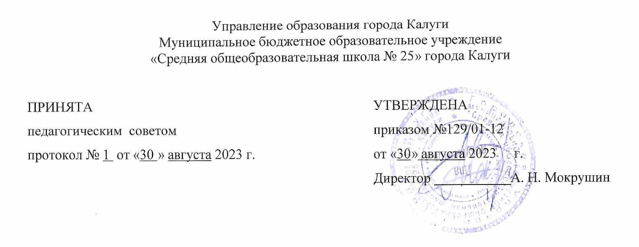 Дополнительная общеобразовательная общеразвивающая программа художественной направленности «Декоративно-прикладное творчество»Возраст обучающихся:     7-12 летСрок реализации: 1 годУровень сложность: стартовыйАвтор-составитель: Прошкина Галина Валерьевна, педагог дополнительного образования.г. Калуга, 2023ПАСПОРТ ПРОГРАММЫОглавлениеПАСПОРТ ПРОГРАММЫ	2РАЗДЕЛ 1. «КОМПЛЕКС ОСНОВНЫХ ХАРАКТЕРИСТИК ПРОГРАММЫ»	41.1 Пояснительная записка	41.2. Цель и задачи программы	71.3. Содержание программы	91.4 Планируемые результаты	9РАЗДЕЛ 2. «КОМПЛЕКС ОРГАНИЗАЦИОННО-ПЕДАГОГИЧЕСКИХ УСЛОВИЙ»	112.1 Календарный учебный график	112.2 Условия реализации программы	132.3 Формы аттестации (контроля)	142.4 Оценочные материалы	15Список литературы	18РАЗДЕЛ 1. «КОМПЛЕКС ОСНОВНЫХ ХАРАКТЕРИСТИК ПРОГРАММЫ»1.1 Пояснительная записка         Одна из задач образования - помочь ребенку открыть самого себя. Показать, что мир существует не только вокруг, но и внутри каждого. И этот мир позволит увидеть прекрасное в самых простых, обыденных вещах: листке, травинке, камушке, кусочке ткани, перышке.Творчество, является неотъемлемой  характеристикой современного образования. Оно рассматривается как непременное условие успешной самореализации личности, которое позволяет наиболее эффективно проявлять себя в обществе. Формированию мышления у детей, навыков исследовательской деятельности и изобретательской работы, конечно же, способствует творческая деятельность.Чем раньше дети будут вовлекаться в творческую деятельность, тем лучше. У них будет развиваться гибкость мышления и пытливость ума, способность к оценке, видение проблем и другие качества, характерные для человека с развитым интеллектом.	Становясь старше, у ребёнка появляется больше собственных представлений о том, чем он хочет заниматься. У одних детей могут быть явные способности, другие хотят посещать кружки за компанию с друзьями. Занятия в кружке для подростков даже могут перерасти в профессию. Все это заслуживает поддержки со стороны педагога. Работа в кружке расширяет кругозор учащихся, повышает общую культуру, позволяет выявить способности и таланты, приучает к труду.Направленность программы: художественная.Вид программы:- по степени авторства – модифицированная- по уровню сложности –  стартоваяЯзык реализации программы: русскийПеречень нормативных документов:Программа разработана в соответствии со следующими нормативными документами:Федеральный закон «Об образовании в Российской Федерации» от 29.12.2012 № 273-ФЗ.Федеральный закон от 31 июля 2020 г. N 304-ФЗ «О внесении изменений в Федеральный закон «Об образовании в Российской Федерации» по вопросам воспитания обучающихся».Распоряжение Правительства Российской Федерации от 31 марта 2022 года № 678-р. Концепция развития дополнительного образования детей до 2030 год.Постановление Главного государственного санитарного врача РФ от 28 сентября 2020 г. №28 «Об утверждении санитарных правил СП 2.4.3648 – 20 «Санитарно – эпидемиологические требования к организациям воспитания и обучения, отдыха и оздоровления детей и молодежи».Приказом Министерства просвещения РФ от 27.07.2022 № 629 «Об утверждении порядка организации и осуществления образовательной деятельности по дополнительным общеобразовательным программам». Распоряжение Правительства Российской Федерации от 29.05.2015 № 996-р
«Стратегия развития воспитания в Российской Федерации на период до 2025 года»Постановление Правительства Калужской области от 29 января 2019 года № 38 «Об утверждении государственной программы Калужской области «Развитие общего и дополнительного образования в Калужской области». Подпрограмма «Дополнительное образование» государственной программы Калужской области «Развитие общего и дополнительного образования в Калужской области».Направленность программы – художественная.Актуальность программы. Актуальность данной программы в том, что она, является комплексной по набору техник работы с природным материалом, это помогает овладеть основами разнообразной творческой деятельности, а также дает возможность каждому воспитаннику открывать для себя мир декоративно-прикладного творчества. Дает возможность проявлять и реализовывать свои творческие способности, применяя полученные знания и умения в реальной жизни, стимулирует творческое отношение к труду.	Деятельность детей направлена на решение и воплощение в материале разнообразных задач, связанных с изготовлением вначале простейших, затем более сложных изделий и их художественным оформлением.	Программа «Декоративно-прикладное творчество» направлена на развитие творческих способностей - процесс, который проходит все этапы развития личности ребёнка, пробуждает инициативу и самостоятельность принимаемых решений, привычку к свободному самовыражению, уверенность в себе.	Для развития творческих способностей необходимо дать ребенку возможность проявить себя в активной деятельности широкого диапазона. Наиболее эффективный путь развития индивидуальных способностей, развития творческого подхода к своему труду - приобщение детей к продуктивной творческой деятельности.	Мир природы  является поистине волшебным. Каждая веточка, каждый листочек таят в себе непередаваемое очарование. Но не только это характеризует живую природу. Из материала, который она нам дарит, можно сделать чудеса своими руками. Достаточно только увидеть, какая тайна кроется в каждом листочке, и подарить миру чудо. Изучение отдельных видов прикладного творчества привело к построению программы. 	Природа и культура - это диалектические противоположности. С одной стороны, культура противостоит природе, поскольку это искусственная, а не естественная среда обитания человека. С другой стороны, культура находится в единстве с природой, поскольку в основе ее лежит природный элемент. К этому следует добавить, что природа выступает предпосылкой и условием существования культуры. Природная среда оказывает влияние на характер занятий, способы деятельности человека, характер бытовой культуры, своеобразие искусства. Экология в настоящее время является основой формирования нового образа жизни,  характеризующегося гармонией в отношениях человека с окружающей средой. 	Экологическое воспитание неотъемлемая часть общего образования детей. Именно поэтому в программе разработан раздел «Эко дизайн».	Новизна дополнительной образовательной программы состоит в возможности совмещения процесса обучения с практикой изготовления изделий из разнообразных природных материалов.Педагогическая целесообразность программы опирается на три группы педагогических приёмов: Адресат программы. Данная программа предназначена к реализации для обучающихся в возрасте 7-12 лет.В этом возрасте у детей появляется стремление выделиться, обратить на себя внимание. Девочки стараются красиво выглядеть, дарить подарки «не так как у всех». Стремление выглядеть и поступать неординарно вызывает у детей желание изготовления собственных изделий. Это вызывает у окружающих чувство восхищения, а у самого ребенка чувство гордости и самовыражения. У детей формируется волевое поведение, целеустремленность, поэтому занятия в кружке дают детям возможность доводить дело до конца, добиваться поставленной цели. В возрасте 7-11 лет ребенок склонен к фантазиям и воображениям, что позволяет развивать в детях творческие возможности, дети могут создавать свои уникальные работы.Преобладающие формы организации учебного процесса при реализации программы «Декоративно-прикладное творчество»: беседы, экскурсии, выполнение творческих проектов и практические работы, мастер - классы для сверстников и взрослых.Объем программы -  36 часов.Форма обучения – очная. Занятия проводятся 1раз в неделю. Продолжительность занятия-1 час.В процессе освоения программы используются комбинированные, теоретические, практические, диагностические типы занятий.Занятия проводятся в различных формах, таких как: практическое занятие, беседа, выставка, мастер-класс, презентация, консультация, наблюдение, открытое занятие и т.д.Срок освоения программы – 1 год.1.2 Цель и задачи программы.Цель: развитие творческих способностей ребенка, проявляющего интерес ктехническому и художественному творчеству.Задачи:Образовательные:Ознакомление с видами прикладного творчества, основанного на природном материале;Познакомить учащихся с основными приемами и навыками декоративной стилизации, фитодизайна, технологиями заготовки сырья, сушки растений, составления композиций.Научить детей правильно строить свою речь, излагать свои творческиезамыслы, идеи.Развивающие:развитие творческих способностей, всестороннее развитие обучающихся;формирование  и  развитие  культуры  труда,  воображения,  наблюдательности,  мышления,  художественного  вкуса;  формирование нравственной основы личности, повышение уровня духовной культуры;развитие образного и логического мышления;Развивать творческое мышление, творческую активность, кругозор, эстетический вкус, моторику рук, внимание.3. Воспитательные:Воспитание трудолюбия, аккуратности, бережное отношение к природе,целеустремленности, правильно оценивать работу своих товарищейОсобенности организации образовательного процесса: индивидуальная, групповая, работа в мини-группах, которая предполагает сотрудничество несколько человек по какой-либо учебной теме.Основной формой работы с детьми являются групповые занятия для изучения теоретического материала по темам и практические занятия с индивидуальным подходом к каждому ребёнку, т.к. каждый обучающийся может проходить программу свои темпом (в зависимости от своих личностных способностей и частоты посещения занятий).Типичное занятие, как правило, имеет следующую структуру:  краткое повторение пройденного материала;  знакомство с новой темой (технологией);  вводный инструктаж; практическая работа;  уборка рабочего места. В образовательной программе используются следующие формы занятий:  экскурсии и прогулки в лесопарковых зонах с целью сбора материала и наблюдения за природой;  беседы, рассказы, объяснения;  показ технических приёмов;  демонстрация художественных альбомов, фотографий и готовых работ из природного материала;  практическая работа;  мастер - классы для сверстников и взрослых;  экскурсии на выставки.1.3. Учебный планСодержание программы.Раздел 1. Вводная диагностикаТема 1. Вводный инструктаж по ТБ Теория: Знакомство детей с содержанием программы, с предметом изучения. Техника безопасности работы с инструментами, правилами поведения на занятиях. Требования к поведению учащихся во время занятия.Соблюдение порядка на рабочем месте. Знакомство с детьми, их интересами.Практика: Игры на знакомство («Давай-ка познакомимся», «Назови себя, назови меня», «Телефон доверия», «Интервью»). Работа на выявление уровня начальной подготовки обучающихся: проведение анкетирования «Мои увлечения». Тема 2: Экскурсия «Золотая осень» Теория: Мир вокруг нас. Формирование представления о процессе изменения в природе, об объектах живой и неживой природы, представления у учащихся о деревьях и отличий между ними. Формирование умений наблюдать и видеть сезонные изменения в природе; развитие бережного отношения к природе.Практика: экскурсия «Золотая осень». Собрать подготовительный материал для изготовления творческих работ (листья, веточки, каштаны, желуди и т.п). Способы заготовки материала. Место и время сбора. Методы сушки цветов и листьев. Хранение засушенного материала. Опрос, наблюдение.           Раздел II. Работа с бумагой и картоном.Тема 1. Виды бумаги и картона. Заочное путешествие на бумажную фабрику с использованием мультимедийных продуктов .Теория:Виды бумаги и картона их применение. История создания бумаги и ее обработки. Исследование видов бумаги и исследование свойств бумаги, сравнение свойств бумаги разных видов. Обсуждение необходимых инструментов для создания поделок.Практика: Заочное  путешествие  на  бумажную  фабрику  (с  использованием мультимедийных продуктов). Демонстрация видов бумаги (цветная бумага, бумага для принтера, гофрированная бумага) и картона (цветной картон, гофрированный, бархатный). Показ презентации. Обсуждение.            Тема 2. Знакомство с техникой мозаика.Теория: Что такое мозаика. Виды мозаики: стеклянная, смальтовая, керамическая, нетрадиционные материалы. Мозаичная аппликация. Технология работы в техники мозаика.Практика: Просмотр презентации «Чудеса мозаики». Тема 3. Мозаика «Прекрасное лето» .Теория: Познакомить с техникой аппликации «мозаика». Показ приёмов выполнения. Практика: Нарезка квадратиков. Цветовое решение. Расположение на шаблоне. Выполнение творческой работы «Прекрасное лето» Обсуждение работ. Тема 4. Изготовление аппликации «Золотой лес».Теория: Знакомство с жанрами искусства. Пейзаж. Демонстрация репродукций осеннего пейзажа.Практика: Нарезка квадратиков. Цветовое решение. Расположение на шаблоне. Выполнение творческой работы «Осенний лес» Обсуждение работ. Тема 5. Изготовление поздравительных открыток по замыслу воспитанников.Теория:Расположение основных элементов и частей в определенной системе. Цветовой круг. Теплые и холодные цвета.Практика: Изготовление необходимых элементов для создания открытки. Использование приемов: скручивание, складывание, сгибание, разрезание, приклеивание, обрывание, склеивание. Творческая работа «Открытка на день учителя».Тема 6. Оригами. Изготовление розы из бумаги» .Теория:Искусство складывания бумаги. Знакомство с техникой оригами. Что такое модуль. Демонстрация приемов: сгибание, складывание.Практика: Поэтапное изготовление Розы в технике оригами.Раздел III. Флористика. Тема 1. История флористики. Инструменты. Подготовка материалов .Теория:История  флористики.  Инструменты.  Подготовка  материалов. Особенности засушивания цветов, хранение. Стили и техники. Коротко о колорите. Практика: Демонстрация приемов и видов флористики. Опрос.Тема 2. «Осенний букет» составление композиции .Теория:Композиционное построение картины. Виды используемых материалов.Практика: Составление букета из предложенных природных материалов.Тема 3. Изготовление цветов «Собираемся на праздник» .Теория:Гофрированная бумага виды, приемы работы. Практика: Демонстрация презентации «Искусство создания цветов». Составление «сладкого букета» из гофрированной бумаги. Цветы: тюльпан, роза, астра на выбор воспитанников. Коллективная работа.Тема 4. Творческие работы «Лепесток розы» .Теория:Плоскостная аппликация из листьев. Цветовые сочетания. Жанры в изобразительном искусстве. Натюрморт, портрет, пейзаж.Практика: творческая работа из природного материала (листьев). Демонстрация примеров: «Девушка осень. Портрет», «Пушкинская осень. Пейзаж», «Корзина фруктов. Натюрморт».Тема 5. Композиция «Белые березы» .Теория:Повторение изученного материала. Техника работы с природным материалов. Компоновка, планы.Практика: творческая работа из природного материала (листьев). Композиция «Белые березы».Раздел IV. Работа с природным материалом.Тема 1. Знакомство с разнообразием природного материала и его использование в ДПИ .Теория:Декоративно-прикладное искусство России. Виды и характерные особенности. Декоративно-прикладное искусство Нижегородского края. Знакомство с работами мастеров и умельцев народного искусства. Инструменты и материалы. Подготовка материала к работе.Практика: Демонстрация презентации: «Народные промыслы России», «Мастера родного края». Опрос.Тема 2. Изготовление композиций из засушенных листьев .Коллаж.Теория:Как подготовить материал, сбор, сушка, выкраска. Техника безопасности работы с ножницами, клеем, утюгом.Практика: Составление композиции из засушенных листьев. Применение шишек и каштанов.Тема 3. Составление композиции «Животные нашего леса» (коллективная работа) .Теория:Работаем в команде. Правила поведения и работы с инструментами. Стилизация животных. Техника экибана, прессованная флористика. Техника и приемы работы.Практика: Составление композиции из природных материалов «Животные нашего леса».Тема 4. Мозаика «Природные узоры» (с использованием семян, камешек, листьев) .Теория:Орнамент: растительный, геометрический.  Стилизация растений. Практика: Составление Мозаики «Природные узоры».               Раздел V. Аппликация из текстильных материалов.Тема 1.  Разновидности ниток. Аппликация из нарезанных нитей.Теория:Как появилась нить. Окрашивание. Изделия из нитей. Виды аппликации из нитей.Практика: Просмотр презентации «Аппликация из нитей».Тема 2. Аппликация и нарезанных ниток. Пейзаж «Времена года» .Теория:Повторение изученного материала и закрепление в практической работе.Практика: Работа над панно «Времена года». Сезон (лето, осень, зима, весна) на выбор воспитанников. Техника смешанная.Тема 3. Аппликация из ткани «Щенок» .Теория:Разновидности ткани. Правила и приемы работы. Фактура, текстура. Стилизация животного (щенка)Практика: Выполнение работы аппликация из ткани «Кошка».Раздел VI. Работа с тканью.Тема 1. Знакомство с профессией дизайнер.Теория:Профессия дизайнер. Разновидности профессии (дизайн одежды, интерьера, ландшафта, эко дизайн, WEB-дизайнер, Фуд-дизайнер). История профессии, особенности. Что делает дизайнер.Практика: Просмотр презентации «Я в дизайнеры пойду». Опрос.Тема 2. Техника выполнения шва «потайной» Тренировочные упражнения .Теория:«Потайной шов» цели и назначение, техника исполнения. Правила техники безопасности при работе с ножницами и иглами.Практика: Просмотр карты стежков и презентации «Основные швы».  Выполнение шва на картонке.Тема 3. Технология изготовления и шитье мягкой игрушки «Мой котенок».Теория:Демонстрация игрушек ручной работы. Повторение техники безопасности при работе с ножницами и иглами. Конструкция. Шаблон.Практика: Перевод шаблона в выкройку. Вырезание деталей кроя. Соединение деталей в изделие, наполнение синтепоном, зашивание игрушки. Демонстрация поделки.Тема 4. Лоскутная аппликация «Утки в пруду» (коллективная работа).Теория:Работа в команде. Правила безопасной работы  с инструментами. Аппликация плоскостная, объемная.Практика: Коллективная работа над панно «Домик в деревне». Разработка эскиза, перевод рисунка на основу, вырезание и приклеивание деталей, оформление работы.Раздел VII. Эко дизайн .Тема 1. Как решить проблему отходов, что можно использовать в работах .Теория:Что такое отходы, и какой они приносят вред природе. Отходы с пользой. Вторая жизнь старых вещей.Практика: Просмотр презентации «Вторая жизнь старых вещей». Опрос. Как решить проблему отходов, что можно использовать в работах.Тема 2. Букет цветов из коктейльных соломинок.Теория:Для чего нужны коктейльные соломинки. Нетрадиционное применение материала из пластика. Строение цветка астры.Практика: Подготовка материалов к работе. Изготовление из коктейльных соломинок вазы с цветами астр.Тема 3. Прозрачные игрушки, гирлянды из пластиковых бутылок Теория:Вторая жизнь пластиковой бутылки. Просмотр иллюстраций.  Беседа о бережном отношении к природе. Техника безопасности работы с ножницами и пластиком.Практика: Изготовление игрушки или гирлянды из пластиковой бутылки, на выбор воспитанников.Тема 4. Подсвечники для праздника из компьютерных дисков .Теория:Что такое подсвечник, как он появился и для чего нужен. Разнообразие форм и цвета.Практика: Изготовление подсвечника их компьютерных дисков. Применение различных техник декора.Тема 5. Творческая работа «Волшебный сундучок» .Теория:Бросовый материал и как с ним работать. Техника безопасности с инструментами.Практика: Изготовление шкатулки из бросового материала.Тема 6. Эко сумки.Теория:Эко сумки для чего они нужны. Роспись по шаблонам.Практика: Показ презентации «Сохраним планету». Роспись «Эко сумки» с применением шаблонов на свободную тему.Тема 6. Итоговое занятие. Выставка работ.Теория:Правила оформления работ. Тб при работе с инструментами.Практика: Оформление работ к выставкеПланируемые результатыОбучающиеся узнают:   бумагу, виды бумаги, ее свойства и применение. Материалы и приспособления, применяемые при работе с бумагой. Разнообразие техник работ с бумагой (складывание, сгибание, вырезание, скручивание, склеивание);  жанры изобразительного искусства: натюрморт, портрет, пейзаж; Основы композиции, формообразования, цветоведения;  особенности построения композиции, понятие симметрия на примере бабочки в природе и в рисунке, основные декоративные элементы интерьера; историю возникновения и развития бумагопластики, сведения о материалах, инструментах и приспособлениях, технику создания работ с использованием мятой бумаги, способы декоративного оформления готовых работ;  общие понятия построения объемно-пространственной композиции. Понятия: масштаб, ритм, симметрия, асимметрия, стилизация, раппорт;понятие «аппликация», виды аппликации, исторический экскурс. Цветовое и композиционное решение;   понятие «оригами» и «Модульное оригами», их отличия. Обучающиеся научатся;• передавать в собственной художественно-творческой деятельности специфику стилистики каждой изученной техники программы; • наблюдать, сравнивать, сопоставлять, производить анализ геометрической формы предмета, изображать предметы различной формы, использовать простые формы для создания выразительных образов; • моделировать с помощью трансформации форм новые образы; • понимать культурные традиции, отраженные в предметах рукотворного мира• называть функциональное назначение приспособлений и инструментов; • выполнять приемы разметки деталей и простых изделий с помощью приспособлений (шаблон, трафарет); • выполнять приемы удобной и безопасной работы ручными инструментами: ножницы, канцелярский нож; • выполнять графические построения (разметку) с помощью чертёжных инструментов: линейка, угольник, циркуль; • выбирать инструменты в соответствии с решаемой практической задачей; • наблюдать и описывать свойства используемых материалов; • подбирать материалы в зависимости от назначения и конструктивных особенностей изделия; • добывать необходимую информацию (устную и графическую). • анализировать конструкцию изделий и технологию их изготовления; • определять основные конструктивные особенности изделий; • подбирать оптимальные технологические способы изготовления деталей и изделия в целом; • соблюдать общие требования дизайна изделий;• планировать предстоящую практическую деятельность. Осуществлять самоконтроль.РАЗДЕЛ № 2«КОМПЛЕКС ОРГАНИЗАЦИОННО-ПЕДАГОГИЧЕСКИХ УСЛОВИЙ»Календарный график2.2 Условия реализации программы Материально-техническое обеспечение. Для занятий требуется помещение с хорошим освещением и вентиляцией, соответствующее требованиям САНПиН.Перечень оборудования, инструментов и материалов, необходимых для реализации программы:Информационное обеспечение:Информационное обеспечение- рабочие тетради; - буклеты к занятиям; - карточки с заданиями; - статьи; - памятки; - бланки тестов; - рейтинговые карты; - рекомендации.Кадровое обеспечение: педагог высшей квалификационной категории 2.3 Формы аттестацииФормы отслеживания результатов обучения по программеОтслеживание и фиксация образовательных результатов по дополнительной общеобразовательной программе происходит в следующих формах: протокол результатов индивидуальной аттестации обучающихся, участие в конкурсах и результаты участия в конкурсах, журнал посещаемости, материал тестирования.Формы предъявления и демонстрации образовательных результатов: выставка, готовое изделие, диагностическая карта, конкурсы, открытое занятие.При обучении по данной программе используются следующие методы:•	объяснительно-иллюстративный;•	репродуктивный;•	частично-поисковый;•	проектный;•	исследовательский.Объяснительно-иллюстративный метод - это объяснение нового материала, работа с литературой, рассказ, демонстрация наглядного материала. Репродуктивный метод применяется в основном для приобретения и освоения учащимися навыков и умений и обогащения знаний.Частично-поисковый метод используется для развития самостоятельности и творческой инициативы учащихся.Проектный метод используется при организации научно-исследовательской деятельности учащихся, решении конкретных задач.2.4. Оценочные материалыФормы подведения итогов реализации дополнительной образовательной программыОценка овладения обучающимися каждого вида техники работы с материалом  (после прохождения соответствующего блока)Проведение выставок работ обучающихсяУчастие в краевых, районных и городских выставках, интернет-конкурсахТестирование, собеседованиеАттестацию обучающихся рекомендуется проводить в течение всего учебного года, по завершении изучения каждой пройденной темы. Для фиксирования результатов использовать  лист контроля, в котором освещены ключевые вопросы теории и практики пройденного материала. Выбор форм контроля зависит от специфики учебного материала, его сложности, объёма, доступности. Оценивание практической работы проводится в форме анализа практической деятельности ребенка. Педагог оценивает качество выполнения работы, умение применить знание технологии изученного вида декоративно-прикладного творчества. Для оценивания теоретических знаний обучающихся используется проведение бесед, устных опросов.Результаты промежуточной и итоговой аттестации фиксируются в «Протоколе индивидуальной аттестации обучающихся» по каждой учебной группе.7. Список литературыдля педагога:1. Федеральный закон «Об образовании в Российской Федерации» №273-ФЗ от 29.12.2012 г. (ст.2, п.9, п. 14; ст.12, п.5; ст.33, п.2; ст.75, п.2, п.4).2.Буйлова Л. Н. Современные подходы к разработке дополнительных общеобразовательных общеразвивающих программ [Текст] / Л. Н. Буйлова // Молодой учёный. — 2015. — №15. — С. 567-572.3.Приказ Министерства образования и науки РФ от 29.08.2013г. №1008 «Об утверждении Порядка организации и осуществления образовательной деятельности по дополнительным общеобразовательным программам».4.«Санитарно-эпидемиологические требования к устройству, содержанию и организации режима работы образовательных организаций дополнительного образования детей» от 04.07.2014г. №41.5.Образовательно-методический комплекс в дополнительном образовании детей [Текст] : метод.пособие / Д. Ш. Багаутдинова, Т. В. Кондикова, И. А. Костева ; под общ. ред. И. А. Костевой. – Ульяновск : Центр ОСИ, 2015. – 36 с.6.Азбука эффективных форм внеурочной деятельности [Текст] : слов.-справ. / авт.-сост. Е.Л. Петренко. – Ульяновск : Центр ОСИ, 2015. –72 с.7.Афонькин С.Ю. Уроки оригами в школе и дома. Экспериментальный учебник для начальной школы. – М.: «Аким», 1995 г.8.Афонькин С.Ю., Афонькина Е.Ю. Игрушки из бумаги. - СПб: «Литера», 1997г.9.Афонькин С.Ю., Афонькина Е.Ю. Цветы и вазы оригами. СПб: «Кристалл», 2002 г.10.Афонькин С.Ю., Афонькина Е.Ю. Цветущий сад оригами. – СПб: «Химия», 1995 г11.Букин М., Букина С. Квиллинг. Практикум для начинающих. – М.: Феникс, 2013 г. Богатеева З.А. Чудесные поделки из бумаги. – М.: Просвещение, 1992 г.12.Бурундукова Л.И. Волшебная изонить. - М.: АСТ-ПРЕСС Книга, 2002 г.13.Гусарова Н.Н. Техника изонити для школьников. - СПб: Детство-Пресс, 2007.14.Давыдова Г.Н. Бумагопластика. Цветочные мотивы. – М: Издательство «Скрипторий 2003», 200715.Данилина Т.А. Зедгенидзе В.Я. Степина Н.М. В мире детских эмоций, М.: Айрис Пресс, 2004 г16.Зайцев А. Учение о цвете и живописи. - М.: Академия развития, 1985.17.Миловский А. Песнь Жар-птицы. - М.: Искусство, 1987.Москва. Просвещение. 1991г.18.Некрылова А. Круглый год. - М.: Просвещение, 1991.19.Николаенко Н. Икебана. - М.: «Кладезь»198820.Задворная Т. Аранжировка цветов. - М.: Искусство, 1994.21.Новикова Е. Вдохновение. - М.: Искусство, 1994.22.Программы. Культура быта. - М.: Просвещение, 198623.Пропп В. Русские аграрные праздники. - М.: Просвещение,1963.24.Саркисова Л. Искусство букета. - М.: Искусство, 1970.25.Субботина Т. Все хотят быть счастливыми. - М.: Просвещение, 1991.26.Черней Е. Цветы и фантазия. - М.: Искусство, 1987.27.Юдин Г. Птица Сирин и всадник на белом коне. - М.: Детская литература, 1991для обучающихся:Артамонова Е.В. Необычные сувениры и игрушки. Самоделки из природных материалов.-М.: Изд-во Эксмо, 2005.-64с., ил.Белякова О.В. Лучшие поделки из бумаги./ Ярославль: Академия развития, 2009.- 160с., ил.- (Умелые руки).Быстрицкая А. И. «Бумажная филигрань»/ М.: Айрис-пресс, 2011.- 128 с.: ил.+ цв. вклейка 16 с. – (Внимание: дети!).Грушина Л.В. Озорные игрушки. Учебно – методическое пособие. ООО «Карапуз-Дидактика», 2006г.Грушина Л.В. Живые игрушки. Учебно – методическое пособие. ООО «Карапуз-Дидактика», 2006г.Грушина Л.В., Лыкова И.А. Азбука творчества. Учебно – методическое пособие. ООО «Карапуз-Дидактика», 2006г.Зайцева А. А. «Искусство квиллинга». Магия бумажных лент/ М.: Эксмо, 2010.- 64с.: ил.-(Азбука рукоделия).Кулакова Л. Цветы и вазы из бумаги. «Аст-Пресс книга», М.Соколова С. Сказка оригами: Игрушки из бумаги.- М.: Изд-во Эксмо; СПБ.: Валери СПД, 2004.-240с., ил. (Серия:Академия «Умелые руки».)Ж. Юный художник. - М.: 1979 № 9, 1985 №8,10, 1988 №7. Зайцев А. Учение о цвете и живописи. - М.: Академия развития, 1985. Николаенко Н. Икебана. - М.: «Кладезь»1988. Проп В. Русские аграрные праздники. - М.: Просвещение,1963. Черней Е. Цветы и фантазия. - М.: Искусство, 1987Лаврентьев А. Н. История дизайна. - М.: 2006 г.Хелен Уолтер. Узоры из бумажных лент. – М.: «Университет», 2000 гПолное название программы Дополнительная общеобразовательная общеразвивающая программа художественной направленности «Декоративно-прикладное творчество»Автор программы, должность Прошкина Галина Валерьевна, педагог дополнительного образованияАдрес реализации программы город Калуга, улица Тарутинская.70Вид программы - по степени авторства - модифицированная; - по уровню сложности - стартовая. Направленность программы художественная Срок реализации 1 год, 36 часовВозраст учащихся 7-12  летФорма реализации программы групповая№занятияНазвание раздела, темыКоличество учебных часовКоличество учебных часовКоличество учебных часовФорма контроля№занятияНазвание раздела, темывсеготеорияпрактикаФорма контроляРаздел I. Введение в программу. 211Форма контроля1Раздел I. Введение в программу. 211анкетированиетестирование2Раздел II. Работа с бумагой и картоном.624презентация наблюдениеопрос3Раздел III. Флористика.514опроснаблюдениетворческая работа4Раздел IV. Работа с природным материалом.514презентацияопрос5Раздел V. Аппликация из текстильных материалов.413презентация опроснаблюдениетворческая работа6Раздел VI. Работа с тканью615творческая работанаблюдение7Раздел VII. Эко дизайн.817мультимедийная презентацияИтого36828защита творческих проектов№занятияНазвание раздела, темыКоличество учебных часовКоличество учебных часовКоличество учебных часовФорма проведения щанятий№занятияНазвание раздела, темывсеготеорияпрактикаФорма проведения щанятийРаздел I. Введение в программу. 211Форма проведения щанятий1Вводная диагностика. Вводный инструктаж по ТБ.11анкетированиетестирование2Экскурсия «Золотая осень». Сбор осенних листьев.1-1ОпроснаблюдениеРаздел II. Работа с бумагой и картоном.6243Виды бумаги и картона. Заочное  путешествие  на  бумажную  фабрику .11-презентация наблюдениеопрос4Знакомство с техникой «мозаика»11-презентация5Мозаика «Прекрасное  лето».1-1творческая работа6Изготовление аппликации «Осенний лес».1-1творческая работа7Изготовление поздравительных открыток по замыслу воспитанников.1-1творческая работа8Оригами. Изготовление розы из бумаги.1-1наблюдениеРаздел III. Флористика.5149История  флористики.  Инструменты.  Подготовка  материалов.11-опроснаблюдениетворческая работа     10«Осенний букет» составление композиции.1-1творческая работанаблюдение11Изготовление цветов «Собираемся на праздник».1-1презентация наблюдение12Творческие работы «Лепеток розы».1-1творческая работа13Композиция «Белые березы».1-1творческая работаРаздел IV. Работа с природным материалом.514.14Знакомство с разнообразием природного материала и его использование.11-презентацияопрос     15 Изготовление композиций из засушенных листьев. Коллаж1-1творческая работа16Составление композиции  из природного материала «Животные нашего леса» 2-2творческая работа17Мозаика «Природные узоры» (с использованием семян, камешек, листьев).1-1творческая работаРаздел V. Аппликация из текстильных материалов.41318. Разновидности ниток.Аппликации из нарезанных ниток.11-презентация опроснаблюдениетворческая работа19Аппликация из нарезанных ниток. Пейзаж «Времена года».2-2наблюдение20Аппликация из ткани. Щенок11опроснаблюдениетворческая работаРаздел VI. Работа с тканью61521Знакомство с профессией дизайнера.11-мультимедийная презентация 22Техника выполнения шва «потайной». Тренировочные упражнения.1-1творческая работанаблюдение23Технология изготовления и шитье мягкой игрушки «Мой котенок».2-2творческая работа24Лоскутная аппликация «Утки в пруду» (коллективная)2-2творческая работаРаздел VII. Эко дизайн.81725Как решить проблему отходов, что можно использовать в работах.11-мультимедийная презентация26Букет цветов из коктейльных соломинок1-1творческая работа     27Прозрачные игрушки, гирлянды из пластиковых бутылок.1-1творческая работа28Подсвечники для праздника изкомпьютерных дисков.1-1творческая работа29Творческая работа «Волшебный сундучок».2-2творческая работа30Эко сумки. 1-1мультимедийная презентация       31 Итоговое занятие. Выставка работ.1-1творческая работанаблюдениеИтого36828защита творческих проектов№ Раздел или тема программы Формы занятий Дидактический материал Материальное оснащение занятий 1Вводное занятиетрадиционное занятиеОбразцы работ, программа занятий2Работа с бумагойтрадиционное занятие, занятие-путешествие, Образцы работ, презентации, технологические карты, шаблоны Ножницы, клей, копировальная бумага, картон, цветная ксероксная бумага,   карандаши, краски, кисти, иглы для квиллинга.3Работа с текстилемтрадиционное занятие, занятие-путешествиеОбразцы работ, презентации.Ножницы, нитки, текстиль в ассортименте, фетр, клей4Лепкатрадиционное занятие, занятие-путешествиеОбразцы работ, презентации, эскизы, готовые изображенияСоленое тесто, пластилин,   бумага, картон, краски, кисти, клей№п/пРаздел программыТемаЦифровые образовательные ресурсы1Введение в программу.План работы объединения. История рукоделия. Техника безопасности.-Презентация «История рукоделия»;-Презентация «Детские работы»;-Презентация «Техника безопасности».2Работа с бумагой.Аппликация из бумаги.-Сайт «Страна мастеров»;-Сайт «Картонкино»;-Сайт «Поделки своими руками».-Презентация «Волшебница цветная бумага»Квиллинг.-Сайт «Страна мастеров»;-Сайт «Поделки своими руками».-Презентация «Волшебная филигрань»;-Презентация « Квиллинг - детские работы»;-Квиллинг - схемы для начинающих. Мастер класс, фото.- Презентация «Квиллинг-изготовление основных элементов»Оригами.-Сайт «Страна мастеров»;-Сайт «Поделки своими руками»;- Презентация «История искусства оригами»-электронные таблицы  «Основные базовые формы»;-Презентация  «Игрушки из базовых форм».3Работа с текстилем.Аппликация из ткани. -Сайт «Страна мастеров»;-Сайт «Поделки своими руками»;Аппликация из фетра.-Сайт «Страна мастеров»;-Сайт «Поделки своими руками»;-http://masterclasso.ru –мастер-классы-аппликации из фетра;-презентация «Аппликация своими руками».Аппликация из ниток.-Сайт «Страна мастеров»;-Сайт «Поделки своими руками»;-презентация «Аппликация из резаных ниток».4Лепка.Пластилиновая живопись.-Сайт «Страна мастеров»;-Сайт «Поделки своими руками»;-презентация «Работы детей в технике пластилиновая живопись»Тестопластика.-Сайт «Страна мастеров»;-Сайт «Поделки своими руками»;-презентация «Тестопластика».